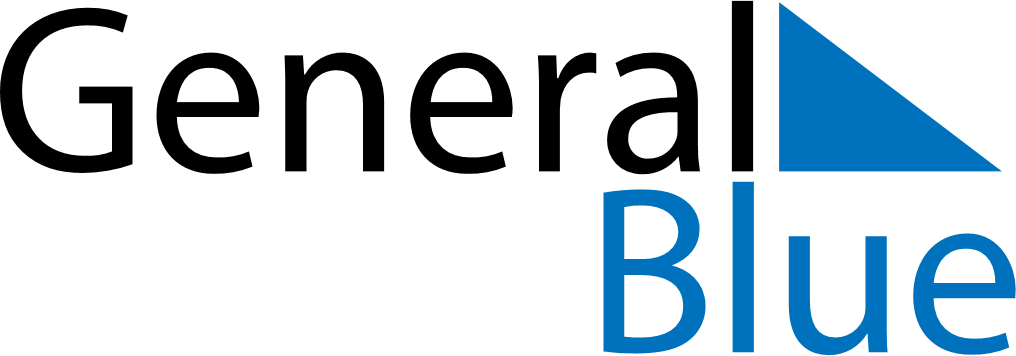 December 2020December 2020December 2020December 2020MozambiqueMozambiqueMozambiqueSundayMondayTuesdayWednesdayThursdayFridayFridaySaturday12344567891011111213141516171818192021222324252526Family DayFamily Day2728293031